A° 2020	N° 82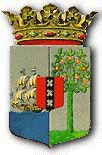 PUBLICATIEBLADLANDSBESLUIT van de 7de augustus 2020, no. 20/1018____________De waarnemende Gouverneur van Curaҫao,Op voordracht van de Minister van Verkeer, Vervoer en Ruimtelijke Planning,de Minister van Gezondheid, Milieu en Natuur ende Minister van Algemene Zaken,	Overwegende:dat vanwege de wereldwijde verspreiding van de besmettelijke ziekte COVID-19 en ter waarborging van de lokale volksgezondheid en het zorgstelsel bij Landsbesluit tijdelijk inreisverbod alle landen en gebieden, beperkingen c.q. verbodsbepalingen zijn vastgesteld voor het vervoeren van personen door middel van luchtvaartuigen vanuit besmette landen en gebieden naar Curaçao;dat bij Landsbesluit van 27 juli 2020, no. 20/923 o.a. vanwege een significante stijging van lokale transmissiegevallen in een land van het Caribisch deel van het Koninkrijk, de noodzaak bestond nadere beperkingen te stellen aan het inreizen naar Curaçao; dat mede hiertoe de niet-limitatieve lijst van classificatie van laag dan wel medium COVID-19 risicolanden of risicogebieden (landenlijst) door de Operationeel leider geneeskundige hulpverlening bij rampen wederom is gewijzigd; dat per abuis geen voorziening is opgenomen in het landbesluit voor het laten inreizen van personen uit het Caribisch deel van het Koninkrijk voor het verkrijgen van acute zorg in Curacao;dat, mede gezien het orkaanseizoen die per 1 juni 2020 van start is gegaan, het van belang is om de mogelijkheid te regelen dat personen uit andere landen en gebieden van het Caribisch deel van het Koninkrijk, ongeacht of het gaat om een niet laag of medium COVID-19 risicoland of risicogebied, naar Curaçao kunnen worden geëvacueerd;dat van deze gelegenheid tenslotte gebruik wordt gemaakt om enkele correcties in het landsbesluit door te voeren;dat het Landsbesluit tijdelijk inreisverbod alle landen en gebieden derhalve dient te worden gewijzigd;		Gehoord:de Operationeel leider geneeskundige hulpverlening bij rampen;		Gelet op:het Tijdelijk landsbesluit aanwijzing COVID-19 als besmettelijke ziekte als bedoeld in de quarantaine-verordening;de quarantaine-verordening;het Tijdelijk landsbesluit aanwijzing COVID-19 als besmettelijke ziekte;de Verordening van den 9de juni 1921, houdende bepalingen ter bestrijding van besmettelijke ziekten;artikel 24 van de Luchtvaartlandsverordening;de Landsverordening rampenbestrijding;H e e f t   g o e d g e v o n d e n:Artikel IHet Landsbesluit tijdelijk inreisverbod alle landen en gebieden wordt als volgt gewijzigd:Artikel 3 wordt als volgt gewijzigd:Onder vervanging van het punt aan het slot van het derde lid, onderdeel h, door een puntkomma worden twee nieuwe onderdelen toegevoegd, luidende:i. 	personen afkomstig uit een land of gebied van het Caribisch deel van het Koninkrijk die niet als een laag of medium risicoland of risicogebied is aangemerkt die moeten worden geëvacueerd;j. 	personen afkomstig uit een land of gebied van het Caribisch deel van het Koninkrijk, die acute zorg behoeven of die vanwege medische redenen moeten worden geëvacueerd.Het vijfde lid komt als volgt te luiden:5. Door of namens de Minister van Algemene Zaken wordt beslist op verzoeken om toestemming van personen als bedoeld in het derde lid, onderdelen a tot en met i. Aan artikel 3 worden twee nieuwe leden toegevoegd, luidende:8. 	Door of namens de Minister van Gezondheid, Milieu en Natuur wordt beslist op verzoeken om toestemming van personen, als bedoeld in het derde lid, onderdeel j.9. 	De Minister van Algemene Zaken stelt een plan vast ter uitvoering van de evacuatie van personen naar Curaçao, als bedoeld in het derde lid, onderdelen i en j. Dit plan geeft in ieder geval aan het aantal personen dat Curaçao maximaal kan ontvangen.Artikel 3b wordt als volgt gewijzigd:	In de aanhef van het tweede lid wordt de zinsnede “Personen als bedoeld in artikel 3, tweede lid, onderdeel d” vervangen door: Personen die op grond van dit landsbesluit vanuit medium COVID-19 risicolanden of risicogebieden naar Curaçao reizen.C.	Artikel 3c wordt als volgt gewijzigd:	In de aanhef van het tweede lid wordt de zinsnede “Personen als bedoeld in artikel 3, tweede lid, onderdeel e” vervangen door: Personen die op grond van dit landsbesluit vanuit laag COVID-19 risicolanden of risicogebieden naar Curaçao reizen.Artikel IIDit landsbesluit wordt bekendgemaakt in het Publicatieblad.Artikel IIIDit landsbesluit treedt in werking met ingang van de datum van dagtekening.Gegeven te Willemstad, 7 augustus 2020	M. RUSSEL- CAPRILESDe Minister van Verkeer, Vervoer en Ruimtelijke Planning,           Z.A.M. JESUS-LEITODe Minister van Gezondheid, Milieu en Natuur a.i.,           Z.A.M. JESUS-LEITODe Minister van Algemene Zaken,E.P. RHUGGENAATH							     Uitgegeven de, 7de augustus 2020							     De Minister van Algemene Zaken,            E.P. RHUGGENAATH